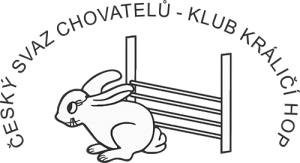 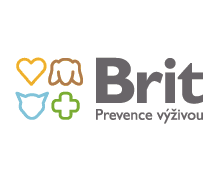 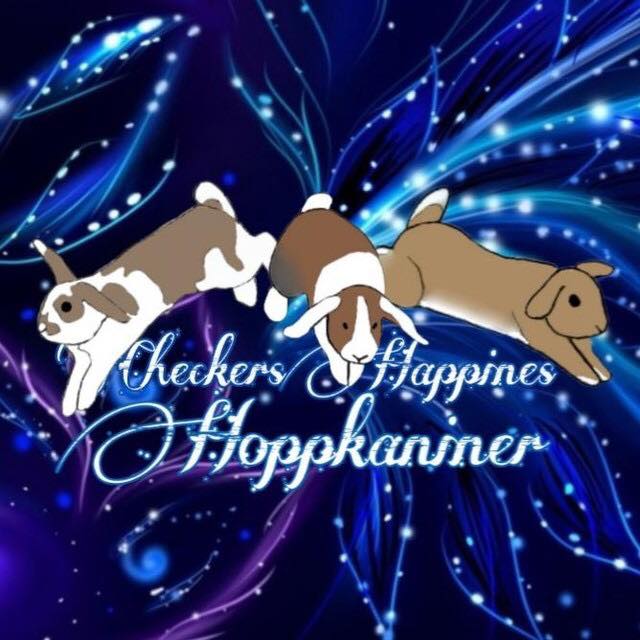  ★1.CRAZY CUP★2.11.2019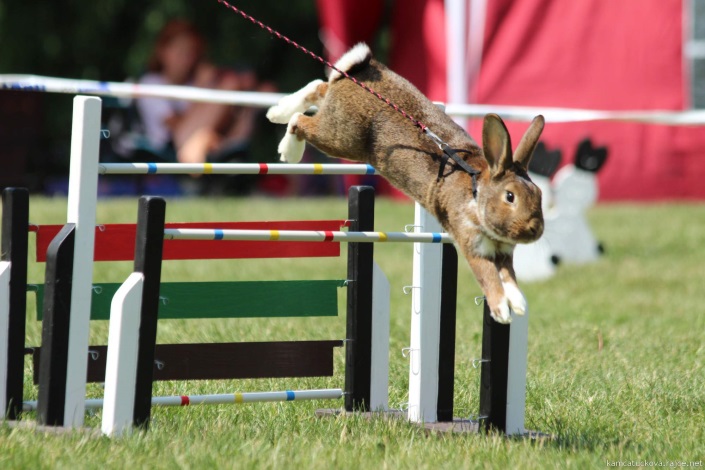 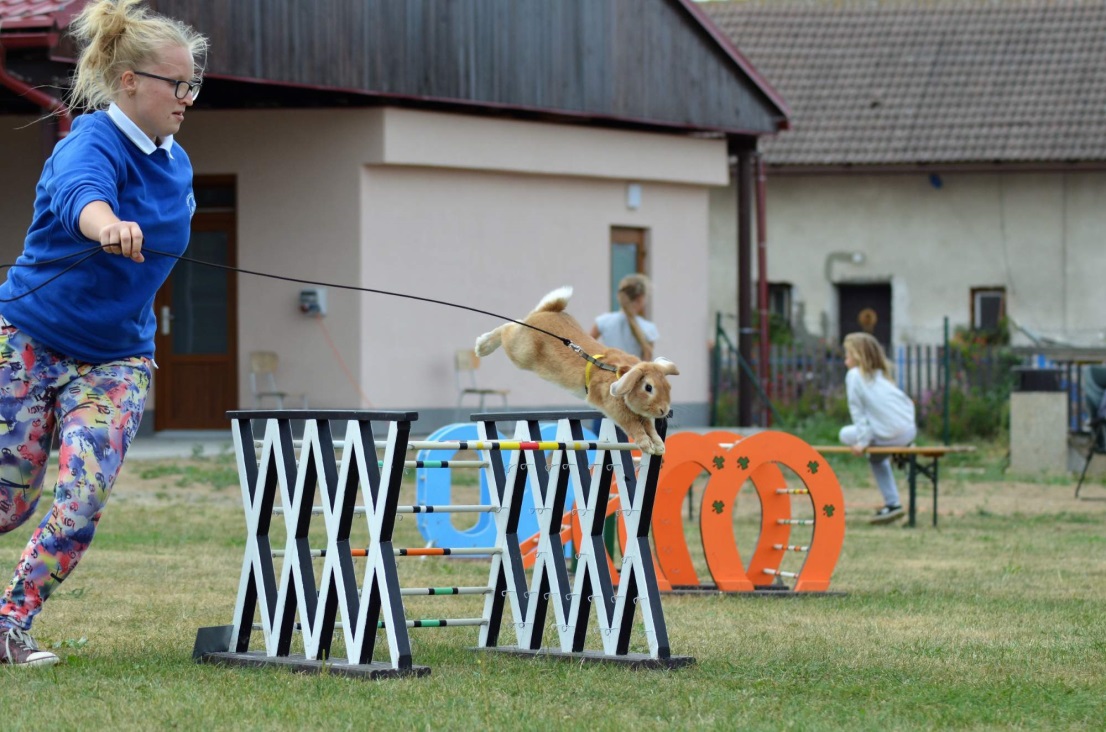 PROPOZICEOdpovědný pořadatel: Nikola ČapkováMísto konání: Českobratrská 90, 535 01 PřeloučDatum konání: sobota 2.11.2019Registrace a zdravotní přejímka zvířat: 7:00 – 8:10 hodZvířata, která neprojdou ve stanovené době zdravotní přejímkou, se nesmí závodu zúčastnit!Vyhlášené disciplíny: Rovinná dráha (lehká (max.35), střední, těžká, elitní třída)Parkur (lehká (max.35), střední, těžká, elitní třída)Skok dalekýSkok vysokýElitní třída bude vyhlášena pouze v případě přihlášení více než třech účastníků.Závod bude zařazen mezi kvalifikační závody na MČR 2020.Účastí na těchto závodech souhlasíte s platným Soutěžním řádem ČSCH-KKH a budete se řídit jeho ustanoveními.Předpokládaný program: sobota 2.11.201907:00 – 08:00 – registrace a zdravotní přejímka králíků08:05 – 08:10 – slavnostní zahájení08:15 – 11:00 – rovinná dráha 11.05 – 13:05 – skok vysoký (50 cm)13:10 – 15:40 – parkur 16:45 – 18:15 – skok daleký (80 cm)18:30 – vyhlášení výsledkůPovrch: Koberec, pro vyšší třídy bude použita lomená dráha.Pořadatel si vyhrazuje právo program uzpůsobit každému typu závodu a počtu přihlášených účastníků.Ceny: U vypsaných disciplín budou oceněna vždy první tři místa ve všech kategoriích. Pravidla oficiální soutěže: Soutěž ve vypsaných disciplínách bude probíhat podle pravidel Klubu Králičí Hop viz.: www.kralicihop.eu .Hodnocení rovinné dráhy: Dva běhy, počítá se součet obou běhů. Max. čas 2 min.Hodnocení parkuru: Dva běhy, počítá se součet obou běhů. Max čas 2 min., v těžké a elitní třídě bude max. čas 3 min.Startovné:Každý start závodníka ..……………………………………………….. 80,-KčStartovné zasílejte na účet: 115-823540227/0100 - do popisu platby napište jméno závodníka.Rozhodčí: Miloslav Sedláček, Barbora Kohoutová (změna rozhodčích vyhrazena).Veterinární podmínky: Závodu se smí zúčastnit pouze zdravá zvířata, v optimální kondici, bez zjevných příznaků onemocnění nebo zranění. Kojící samice a březí králice se závodu nesmí zúčastnit.Všichni závodící králíci se musí prokázat platným očkovacím průkazem (nebo Veterinárním potvrzením), ze kterého je zřejmé, že byli nejméně 3 týdny před závodem vakcinováni proti myxomatóze a moru králíků a jsou podle vakcinačního schématu udávaného výrobcem vakcíny v imunitě proti těmto nákazám (obvykle se jedná o 6 měsíců.) Zdravotní prohlídkou před začátkem soutěže musí projít všichni startující králíci. Ustájení králíků: Ve vlastních boxech či klecích s nepropustným dnem. V hale se musí udržet pořádek, proto prosím si všichni po svých králících uklízejte nebo si dovezte deku/plachtu pod přepravky. DĚKUJIObčerstvení:Naproti hale se nachází pizzerie PinnochioVedle haly se nachází supermarket BillaPARKOVÁNÍ upřesním při rozesílání potvrzení přihlášek pro účastníkyVyplněnou přihlášku zašlete na n.capkova@email.cz, Termín zaslání: do 20.10.2019Vaše přihláška je platná až po zpětném potvrzení pořadatelem!Potvrzení přihlášek bude zasláno emailem nejpozději do 25.10.2019Pokud budete s čímkoliv ochotni pomoct, budu moc ráda. S většími závody je to pro mě pořadatelská premiéra 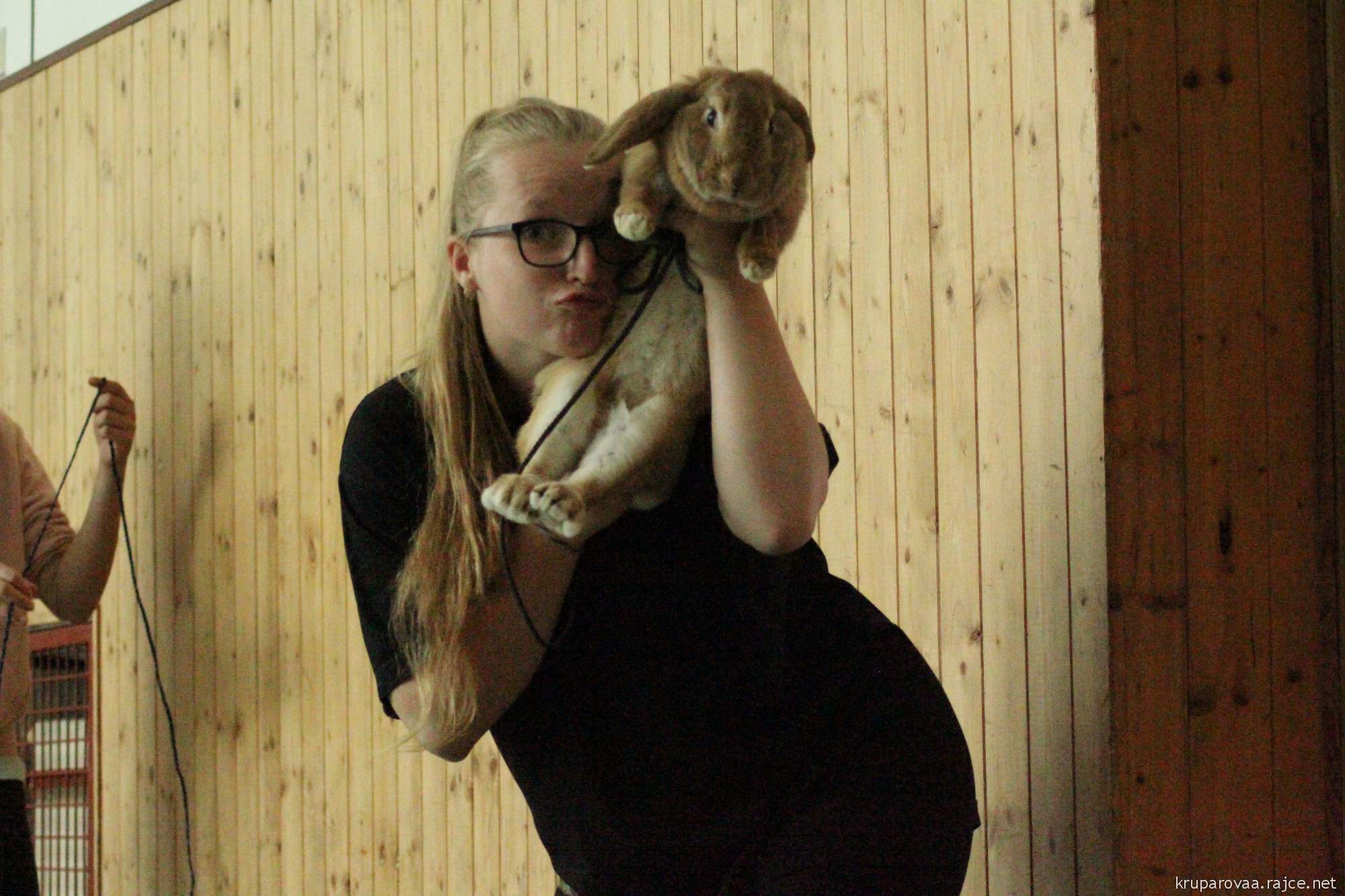 Těšíme se na Vás!